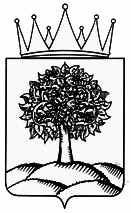 УПРАВЛЕНИЕ  ФИНАНСОВ  ЛИПЕЦКОЙ ОБЛАСТИ                         П Р И К А З                                                                     г. Липецк  3  апреля  2019  года                                                                                            № 93О  подписании  соглашений  между  управлениемфинансов  области  и  муниципальнымиобразованиями  области  о  мерах  по  повышению эффективности  использования  бюджетных  средств и  увеличению  поступлений  налоговых  и  неналоговых  доходов бюджета  муниципального  образования  на  2020  годВ  целях  реализации  положений  статьи  136  Бюджетного  кодекса Российской  Федерации  приказываю:1. Утвердить  перечни  муниципальных  образований  области,  в  бюджетах  которых  доля  дотаций  из  других  бюджетов  бюджетной  системы  Российской  Федерации  и  налоговых  доходов  по  дополнительным  нормативам  отчислений  в  размере,  не  превышающем  расчетного  объема  дотации  на  выравнивание  бюджетной  обеспеченности  (части  расчетного  объема  дотации),  замененной  дополнительными  нормативами  отчислений,  в  течение  двух  из  трех  последних  отчетных  финансовых  лет  по  отношению  к  объему  собственных  доходов  бюджетов  муниципальных  образований:1) составляла  от  5  до  20  процентов  включительно,  согласно  Приложению  1  к  настоящему  приказу;2) составляла  от  20  до  50  процентов  включительно,  согласно  Приложению  2  к  настоящему  приказу;3) превышала  50  процентов,  согласно  Приложению  3  к  настоящему  приказу.2.  Утвердить  форму  Соглашения  о  мерах  по  повышению  эффективности  использования  бюджетных  средств  и  увеличению  поступлений  налоговых  и  неналоговых  доходов  бюджета  муниципального  образования  области  на  2020  год  (далее - Соглашения)  согласно  Приложению  4  к  настоящему  приказу.3.  Отделу  бюджетного  планирования  и  межбюджетных  отношений (Мезенина  Е.А.) и отделу государственных доходов (Рыбина Е.П.) обеспечить  контроль  за  исполнением  обязательств,  предусмотренных  подписанными  Соглашениями.4.  Отделу  бюджетного  планирования  и  межбюджетных  отношений  (Мезенина  Е.А.):1) обеспечить  подписание  Соглашений,  указанных  в  пункте  2  настоящего  приказа,  между  управлением  финансов  области  и  муниципальными образованиями  области,  указанными  в  Приложении 3  к  настоящему  приказу,  в  срок  до  1  января  2020  года;2) довести  настоящий  приказ  до  сведения  муниципальных  образований  области;3) разместить  настоящий  приказ  на  официальном  сайте  администрации  Липецкой  области  (http://www.admlip.ru/)  и  интернет - портале  бюджетной  системы  Липецкой  области  (http://www.ufin48.ru/).Заместитель  главы  администрацииобласти - начальник  управленияфинансов  области                                                                     В.М. ЩеглеватыхВносит:Начальник  отдела  бюджетногопланирования  и  межбюджетныхотношений  управленияфинансов  области			         ______________          Е.А. Мезенина  Дата:  Согласовано:Первый  заместитель  начальникауправления  финансов  области                _______________          Л.В. Бурлова Дата:  Начальник  отдела  государственныхдоходов  управления  финансов  области        ______________      Е.П. Рыбина Дата:  Начальник  отдела  финансированияотраслей  экономики  управленияфинансов  области                                        ______________      С.В. ОвчаренкоДата:  Начальник  отдела  финансированияотраслей  социальной  сферыуправления  финансов  области                        ______________      Е.В. ОрловаДата:  Сотрудник  правового  управленияадминистрации  области                                ______________     _____________Дата:  